Комітет Верховної Ради України з питань правоохоронної діяльності До розгляду законопроектуреєстр. №4536Комітет Верховної Ради України з питань бюджету на своєму засіданні   3 лютого 2021 року (протокол №77 ) відповідно до статей 27 і 109 Бюджетного кодексу України та статті 93 Регламенту Верховної Ради України розглянув проект Закону про внесення зміни до статті 145 Кодексу України про адміністративні правопорушення (щодо відповідальності у сфері телекомунікацій) (реєстр. №4536 від 23.12.2020), поданий народними депутатами України Федієнком О.П., Медяником В.А. та іншими народними депутатами України, і повідомляє наступне.У законопроекті шляхом внесення змін до статі 145 Кодексу України про адміністративні правопорушення пропонується посилити адміністративну відповідальність за порушення умов і правил, що регламентують діяльність у сфері телекомунікацій та користування радіочастотним ресурсом України, передбачену ліцензіями, дозволами, повідомленням про початок здійснення діяльності у сфері телекомунікацій шляхом збільшення розмірів штрафів з п’ятисот – двох тисяч неоподатковуваних мінімумів доходів громадян до однієї тисячі – трьох тисяч неоподатковуваних мінімумів доходів громадян /виходячи із розміру встановленого на даний час неоподатковуваного мінімуму доходів громадян 17 грн, розмір штрафу становитиме 17 000 – 51 000 грн./.Відтак, реалізація положень законопроекту може призвести до збільшення доходів державного та місцевих бюджетів від сплати штрафних санкцій, оскільки такі надходження відповідно до положень статей 29, 64 та 66 Бюджетного кодексу України віднесено до доходів загального фонду державного та місцевих бюджетів. Міністерство фінансів України у експертному висновку до законопроекту, зазначаючи про його вплив на дохідну частину бюджетів, зауважує, що загальний обсяг надходжень до бюджету залежатиме від кількості правопорушень.Тому, відповідно до вимог частини першої статті 27 Бюджетного кодексу України та частини третьої статті 91 Регламенту Верховної Ради України суб’єкту права законодавчої ініціативи належало надати до законопроекту фінансово-економічне обґрунтування (включаючи відповідні розрахунки). За наслідками розгляду Комітет ухвалив рішення, що проект Закону про внесення зміни до статті 145 Кодексу України про адміністративні правопорушення (щодо відповідальності у сфері телекомунікацій) (реєстр. №4536 від 23.12.2020), поданий народними депутатами України Федієнком О.П., Медяником В.А. та іншими народними депутатами України, має опосередкований вплив на показники державного та місцевих бюджетів (може призвести до збільшення доходів залежно від виявлених правопорушень). У разі прийняття відповідного закону він може набирати чинності згідно із законодавством.Голова Комітету				         	    	                  Ю.Ю. Арістов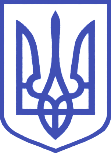 ВЕРХОВНА РАДА УКРАЇНИКомітет з питань бюджету01008, м.Київ-8, вул. М. Грушевського, 5, тел.: 255-40-29, 255-43-61, факс: 255-41-23